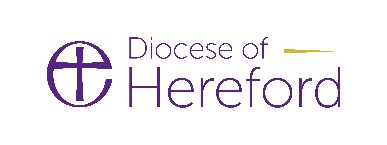 Who does this apply to:New Member of Clergy/PTO/Reader/Ordinand/BAP Candidate/ 0therNew Member of Diocesan Staff – whose role requires a DBS check - not all roles do.  Renewal of any of the above. DBS Admin will identify renewals and commence process 6 months before renewal date)DBS Admin sends Applicant:Online link and Applicant Guidance Sheet and Hereford Diocese Privacy Statement and a list of people who can verify (if applicant is out of diocese there will be a need to identify a verifier)DBS Admin checks to see if CDF has been completed – if not send applicant an electronic CDF DBS Admin records information (DBS excel)Applicant completes online application. (DBS Admin or APACS point of contact if queries)DBS Admin receives notification that application has been completed and now needs verificationDBS Admin sends verifier online link and Verifier Guidance Sheet.   Verifier receives online link – meets applicant and verifies application (DBS Admin or APCS’s point of contact if queries).DBS check completed by DBS office – notification sent to APCS – notification sent to DBS AdminApplicant sent hardcopy certificate.If certificate clear – all okayIf information on certificate – DBS Admin must request sight of hard copy certificate from Applicant and refer through to DSO / ADSO for risk assessment.Application goes to DBS office via APCS DBS Admin – sends notification to HR / Bishop’s Office and records information (CMS and DBS excel)